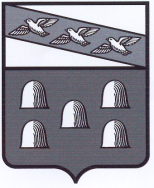 РОССИЙСКАЯ ФЕДЕРАЦИЯАДМИНИСТРАЦИЯ ГОРОДА ДМИТРИЕВА  КУРСКОЙ  ОБЛАСТИПОСТАНОВЛЕНИЕот 11.02.2021   №  44г. ДмитриевО мерах по реализации Указа Президента Российской Федерации от               10 декабря 2020 года №778 «О мерах по реализации отдельных положений Федерального закона «О цифровых финансовых активах, цифровой валюте и о внесении изменений в отдельные законодательные акты Российской Федерации»	В соответствии с  Федеральным законом от 25 декабря 2008 года №273-ФЗ «О противодействии коррупции», в связи с принятием Федерального закона  от 31 июля 2020 года №259-ФЗ «О цифровых финансовых активах, цифровой валюте и о внесении изменений в отдельные законодательные акты Российской Федерации», на основании  Указа Президента Российской Федерации  от 10 декабря 2020 года №778  «О мерах по реализации отдельных положений Федерального закона «О цифровых финансовых активах, цифровой валюте и о внесении изменений в отдельные законодательные акты Российской Федерации», постановления Губернатора Курской области от 30.12.2020 №433-пг «О мерах по реализации Указа Президента Российской Федерации от 10 декабря 2020 года №778 «О мерах по реализации отдельных положений Федерального закона «О цифровых финансовых активах, цифровой валюте и о внесении изменений в отдельные законодательные акты Российской Федерации», Администрация города Дмитриева Курской области  ПОСТАНОВЛЯЕТ:1. Установить, что с 1 января по 30 июня 2021 года включительно граждане, претендующие на замещение муниципальных должностей или должностей муниципальной службы муниципального  образования «Город Дмитриев» Курской области, а также муниципальные служащие, замещающие должности муниципальной службы муниципального образования «Город Дмитриев» Курской области, не предусмотренные перечнем должностей, утвержденным решением  Дмитриевской городской Думы  Курской области     от 25 марта  2011  года  № 163 «Об утверждении Положения и перечня должностей муниципальных служащих города Дмитриева, при назначении на которые граждане и при замещении которых муниципальные служащие города Дмитриева обязаны представлять сведения о доходах, об имуществе и обязательствах имущественного характера своих супруги (супруга) и несовершеннолетних детей»  (в редакции решения Дмитриевской городской Думы  Курской области  от 22.12.2017 года №155), и претендующие на замещение должностей муниципальной службы муниципального образования «Город Дмитриев» Курской области, предусмотренных этим перечнем, вместе со сведениями, представляемыми по форме справки, утвержденной Указом Президента Российской Федерации от 23 июня 2014 года №460 «Об утверждении формы справки о доходах, расходах, об имуществе и обязательствах имущественного характера и внесении изменений в некоторые акты Президента Российской Федерации», представляют уведомление о принадлежащих им, их супругам и несовершеннолетним детям цифровых финансовых активах, цифровых правах, включающих одновременно цифровые финансовые активы и иные цифровые права, утилитарных цифровых правах и цифровой валюте (при их наличии) по форме согласно приложению №1 к Указу Президента Российской Федерации от 10 декабря 2020 года №778 «О мерах по реализации отдельных положений Федерального закона «О цифровых финансовых активах, цифровой валюте и о внесении изменений в отдельные законодательные акты Российской Федерации».2. Уведомление, предусмотренное пунктом 1 настоящего постановления, представляется лицами, претендующими на замещение муниципальных должностей муниципального образования «Город Дмитриев» Курской области, для замещения которых федеральными конституционными законами или федеральными законами не установлены иные порядок и формы представления соответствующих сведений.3. Уведомление, предусмотренное пунктом 1 настоящего постановления, представляется по состоянию на первое число месяца, предшествующего месяцу подачи документов для замещения соответствующей  должности.4. Постановление вступает в силу со дня его подписания и распространяется на правоотношения, возникшие   с 1  января 2021 года.Глава города Дмитриева                                                           С.В.ЛозинИсполнитель: Г.И.Сахарова